Załącznik nr 1 do postępowania KA-CZL-DZP.261.1.33.2023 – po modyfikacji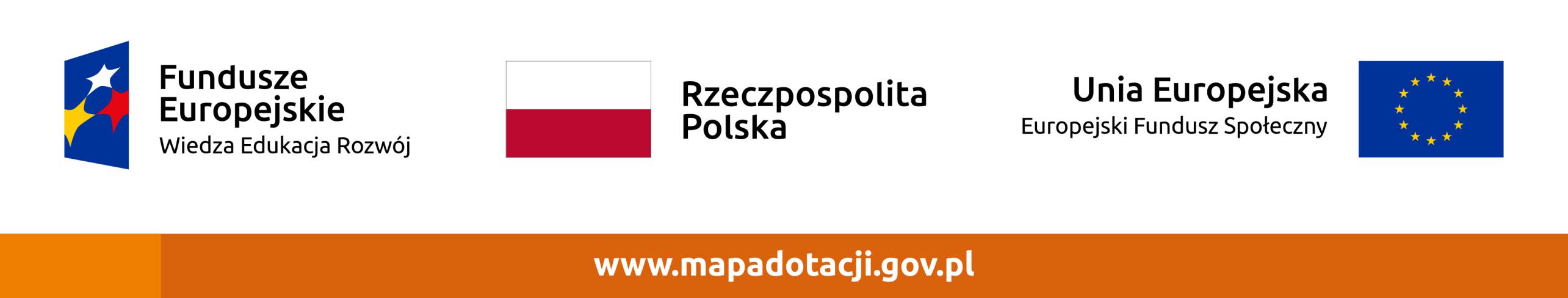 FORMULARZ OFERTOWYDANE WYKONAWCYDANE WYKONAWCYDANE WYKONAWCYDANE WYKONAWCYDANE WYKONAWCYDANE WYKONAWCYDANE WYKONAWCYDANE WYKONAWCYDANE WYKONAWCYDANE WYKONAWCYDANE WYKONAWCYDANE WYKONAWCYDANE WYKONAWCYDANE WYKONAWCYDANE WYKONAWCYDANE WYKONAWCYDANE WYKONAWCYDANE WYKONAWCYDANE WYKONAWCYDANE WYKONAWCYDANE WYKONAWCYDANE WYKONAWCYDANE WYKONAWCYDANE WYKONAWCYZarejestrowana nazwa, forma prawna Wykonawcy:Zarejestrowana nazwa, forma prawna Wykonawcy:Zarejestrowana nazwa, forma prawna Wykonawcy:Zarejestrowana nazwa, forma prawna Wykonawcy:Zarejestrowana nazwa, forma prawna Wykonawcy:Zarejestrowana nazwa, forma prawna Wykonawcy:Zarejestrowana nazwa, forma prawna Wykonawcy:Zarejestrowana nazwa, forma prawna Wykonawcy:Zarejestrowana nazwa, forma prawna Wykonawcy:Zarejestrowana nazwa, forma prawna Wykonawcy:Zarejestrowana nazwa, forma prawna Wykonawcy:Zarejestrowana nazwa, forma prawna Wykonawcy:Zarejestrowana nazwa, forma prawna Wykonawcy:Zarejestrowana nazwa, forma prawna Wykonawcy:Zarejestrowana nazwa, forma prawna Wykonawcy:Zarejestrowana nazwa, forma prawna Wykonawcy:Zarejestrowana nazwa, forma prawna Wykonawcy:Zarejestrowana nazwa, forma prawna Wykonawcy:Zarejestrowana nazwa, forma prawna Wykonawcy:Zarejestrowana nazwa, forma prawna Wykonawcy:Zarejestrowana nazwa, forma prawna Wykonawcy:Zarejestrowana nazwa, forma prawna Wykonawcy:Zarejestrowana nazwa, forma prawna Wykonawcy:Zarejestrowana nazwa, forma prawna Wykonawcy:Siedziba Wykonawcy:Siedziba Wykonawcy:Siedziba Wykonawcy:Siedziba Wykonawcy:Siedziba Wykonawcy:Siedziba Wykonawcy:Siedziba Wykonawcy:Siedziba Wykonawcy:Siedziba Wykonawcy:Siedziba Wykonawcy:Siedziba Wykonawcy:Siedziba Wykonawcy:Siedziba Wykonawcy:Siedziba Wykonawcy:Siedziba Wykonawcy:Siedziba Wykonawcy:Siedziba Wykonawcy:Siedziba Wykonawcy:Siedziba Wykonawcy:Siedziba Wykonawcy:Siedziba Wykonawcy:Siedziba Wykonawcy:Siedziba Wykonawcy:Siedziba Wykonawcy:miejscowość:miejscowość:miejscowość:miejscowość:adres:adres:adres:kod pocztowy:kod pocztowy:kod pocztowy:kod pocztowy:poczta:poczta:poczta:poczta:województwo:województwo:województwo:województwo:województwo:województwo:NIP:NIP:REGON:REGON:REGON:REGON:numer KRS:numer KRS:numer KRS:numer KRS:tel.:tel.:e-mail:e-mail:e-mail:e-mail:Numer rachunku bankowego:Numer rachunku bankowego:Numer rachunku bankowego:Numer rachunku bankowego:Numer rachunku bankowego:Numer rachunku bankowego:Numer rachunku bankowego:DANE DOTYCZĄCE POSTĘPOWANIADANE DOTYCZĄCE POSTĘPOWANIADANE DOTYCZĄCE POSTĘPOWANIADANE DOTYCZĄCE POSTĘPOWANIADANE DOTYCZĄCE POSTĘPOWANIADANE DOTYCZĄCE POSTĘPOWANIADANE DOTYCZĄCE POSTĘPOWANIADANE DOTYCZĄCE POSTĘPOWANIADANE DOTYCZĄCE POSTĘPOWANIADANE DOTYCZĄCE POSTĘPOWANIADANE DOTYCZĄCE POSTĘPOWANIADANE DOTYCZĄCE POSTĘPOWANIADANE DOTYCZĄCE POSTĘPOWANIADANE DOTYCZĄCE POSTĘPOWANIADANE DOTYCZĄCE POSTĘPOWANIADANE DOTYCZĄCE POSTĘPOWANIADANE DOTYCZĄCE POSTĘPOWANIADANE DOTYCZĄCE POSTĘPOWANIADANE DOTYCZĄCE POSTĘPOWANIADANE DOTYCZĄCE POSTĘPOWANIADANE DOTYCZĄCE POSTĘPOWANIADANE DOTYCZĄCE POSTĘPOWANIADANE DOTYCZĄCE POSTĘPOWANIADANE DOTYCZĄCE POSTĘPOWANIAPrzedmiot zamówienia: Przedmiot zamówienia: Przedmiot zamówienia: Przedmiot zamówienia: Przedmiot zamówienia: Przedmiot zamówienia: Przedmiot zamówienia: Przedmiot zamówienia: Przedmiot zamówienia: Przedmiot zamówienia: Przedmiot zamówienia: Przedmiot zamówienia: Przedmiot zamówienia: Przedmiot zamówienia: Przedmiot zamówienia: Przedmiot zamówienia: Przedmiot zamówienia: Przedmiot zamówienia: Przedmiot zamówienia: Przedmiot zamówienia: Przedmiot zamówienia: Przedmiot zamówienia: Przedmiot zamówienia: Przedmiot zamówienia: Tryb postępowania:Tryb postępowania:Tryb postępowania:Tryb postępowania:Tryb postępowania:Przetarg nieograniczonyPrzetarg nieograniczonyPrzetarg nieograniczonyPrzetarg nieograniczonyPrzetarg nieograniczonyPrzetarg nieograniczonyPrzetarg nieograniczonyPrzetarg nieograniczonyPrzetarg nieograniczonyPrzetarg nieograniczonyPrzetarg nieograniczonyPrzetarg nieograniczonyPrzetarg nieograniczonyPrzetarg nieograniczonyPrzetarg nieograniczonyPrzetarg nieograniczonyPrzetarg nieograniczonyPrzetarg nieograniczonyPrzetarg nieograniczonyKRYTERIUM OCENY OFERT: CENA OFERTOWA CZĘŚĆ 1KRYTERIUM OCENY OFERT: CENA OFERTOWA CZĘŚĆ 1KRYTERIUM OCENY OFERT: CENA OFERTOWA CZĘŚĆ 1KRYTERIUM OCENY OFERT: CENA OFERTOWA CZĘŚĆ 1KRYTERIUM OCENY OFERT: CENA OFERTOWA CZĘŚĆ 1KRYTERIUM OCENY OFERT: CENA OFERTOWA CZĘŚĆ 1KRYTERIUM OCENY OFERT: CENA OFERTOWA CZĘŚĆ 1KRYTERIUM OCENY OFERT: CENA OFERTOWA CZĘŚĆ 1KRYTERIUM OCENY OFERT: CENA OFERTOWA CZĘŚĆ 1KRYTERIUM OCENY OFERT: CENA OFERTOWA CZĘŚĆ 1KRYTERIUM OCENY OFERT: CENA OFERTOWA CZĘŚĆ 1KRYTERIUM OCENY OFERT: CENA OFERTOWA CZĘŚĆ 1KRYTERIUM OCENY OFERT: CENA OFERTOWA CZĘŚĆ 1KRYTERIUM OCENY OFERT: CENA OFERTOWA CZĘŚĆ 1KRYTERIUM OCENY OFERT: CENA OFERTOWA CZĘŚĆ 1KRYTERIUM OCENY OFERT: CENA OFERTOWA CZĘŚĆ 1KRYTERIUM OCENY OFERT: CENA OFERTOWA CZĘŚĆ 1KRYTERIUM OCENY OFERT: CENA OFERTOWA CZĘŚĆ 1KRYTERIUM OCENY OFERT: CENA OFERTOWA CZĘŚĆ 1KRYTERIUM OCENY OFERT: CENA OFERTOWA CZĘŚĆ 1KRYTERIUM OCENY OFERT: CENA OFERTOWA CZĘŚĆ 1KRYTERIUM OCENY OFERT: CENA OFERTOWA CZĘŚĆ 1KRYTERIUM OCENY OFERT: CENA OFERTOWA CZĘŚĆ 1KRYTERIUM OCENY OFERT: CENA OFERTOWA CZĘŚĆ 1Cena netto:Cena netto:Cena netto:słownie:słownie:słownie:słownie:VAT ( … %):VAT ( … %):VAT ( … %):słownie:słownie:słownie:słownie:Cena brutto:Cena brutto:Cena brutto:słownie:słownie:słownie:słownie:Lp.NazwaNazwaNazwaNazwaNazwaNazwaNazwaLiczba m-cyLiczba m-cyLiczba m-cyCena j. netto / m-cCena j. netto / m-cVAT(%)VAT(%)VAT(%)Kwota VAT/ m-cKwota VAT/ m-cCena j. brutto / m-cCena j. brutto / m-cWartość nettoWartość nettoKwota VATWartość brutto1usługa kompleksowego sprzątania budynku usługa kompleksowego sprzątania budynku usługa kompleksowego sprzątania budynku usługa kompleksowego sprzątania budynku usługa kompleksowego sprzątania budynku usługa kompleksowego sprzątania budynku usługa kompleksowego sprzątania budynku 2121212usługa kompleksowego sprzątania terenu zewnętrznegousługa kompleksowego sprzątania terenu zewnętrznegousługa kompleksowego sprzątania terenu zewnętrznegousługa kompleksowego sprzątania terenu zewnętrznegousługa kompleksowego sprzątania terenu zewnętrznegousługa kompleksowego sprzątania terenu zewnętrznegousługa kompleksowego sprzątania terenu zewnętrznego212121xŁącznie:Łącznie:Łącznie:Łącznie:Łącznie:Łącznie:Łącznie:xxxxxxCENA OFERTOWA CZĘŚĆ 2Cena netto:Cena netto:słownie:słownie:słownie:VAT ( … %):VAT ( … %):słownie:słownie:słownie:Cena brutto:Cena brutto:słownie:słownie:słownie:Lp.NazwaNazwaLiczba m-cyLiczba m-cyCena j. netto / m-cVAT(%)VAT(%)Kwota VAT/ m-cCena j. brutto / m-cWartość nettoKwota VATWartość brutto1usługa kompleksowego sprzątania budynku usługa kompleksowego sprzątania budynku 2121xŁącznie:Łącznie:xxxxCENA OFERTOWA CZĘŚĆ 3Cena netto:Cena netto:słownie:słownie:słownie:VAT ( … %):VAT ( … %):słownie:słownie:słownie:Cena brutto:Cena brutto:słownie:słownie:słownie:Lp.NazwaNazwaLiczba m-cyLiczba m-cyCena j. netto / m-cVAT(%)VAT(%)Kwota VAT/ m-cCena j. brutto / m-cWartość nettoKwota VATWartość brutto1usługa kompleksowego sprzątania budynku usługa kompleksowego sprzątania budynku 23,523,52usługa kompleksowego sprzątania terenu zewnętrznegousługa kompleksowego sprzątania terenu zewnętrznego23,523,5xŁącznie:Łącznie:xxxxCENA OFERTOWA CZĘŚĆ 4Cena netto:Cena netto:słownie:słownie:słownie:VAT ( … %):VAT ( … %):słownie:słownie:słownie:Cena brutto:Cena brutto:słownie:słownie:słownie:Lp.NazwaNazwaLiczba m-cyLiczba m-cyCena j. netto / m-cVAT(%)VAT(%)Kwota VAT/ m-cCena j. brutto / m-cWartość nettoKwota VATWartość brutto1usługa kompleksowego sprzątania budynku usługa kompleksowego sprzątania budynku 22222usługa kompleksowego sprzątania terenu zewnętrznegousługa kompleksowego sprzątania terenu zewnętrznego2222xŁącznie:Łącznie:xxxxCENA OFERTOWA CZĘŚĆ 5Cena netto:Cena netto:słownie:słownie:słownie:VAT ( … %):VAT ( … %):słownie:słownie:słownie:Cena brutto:Cena brutto:słownie:słownie:słownie:Lp.NazwaNazwaLiczba m-cyLiczba m-cyCena j. netto / m-cVAT(%)VAT(%)Kwota VAT/ m-cCena j. brutto / m-cWartość nettoKwota VATWartość brutto1usługa kompleksowego sprzątania budynku usługa kompleksowego sprzątania budynku 22,522,52usługa kompleksowego sprzątania terenu zewnętrznegousługa kompleksowego sprzątania terenu zewnętrznego22,522,5xŁącznie:Łącznie:xxxxCENA OFERTOWA CZĘŚĆ 6Cena netto:Cena netto:słownie:słownie:słownie:VAT ( … %):VAT ( … %):słownie:słownie:słownie:Cena brutto:Cena brutto:słownie:słownie:słownie:Lp.NazwaNazwaLiczba m-cyLiczba m-cyCena j. netto / m-cVAT(%)VAT(%)Kwota VAT/ m-cCena j. brutto / m-cWartość nettoKwota VATWartość brutto1usługa kompleksowego sprzątania budynku usługa kompleksowego sprzątania budynku 22222usługa kompleksowego sprzątania terenu zewnętrznegousługa kompleksowego sprzątania terenu zewnętrznego2222xŁącznie:Łącznie:xxxxCENA OFERTOWA CZĘŚĆ 7Cena netto:Cena netto:słownie:słownie:słownie:VAT ( … %):VAT ( … %):słownie:słownie:słownie:Cena brutto:Cena brutto:słownie:słownie:słownie:Lp.NazwaNazwaLiczba m-cyLiczba m-cyCena j. netto / m-cVAT(%)VAT(%)Kwota VAT/ m-cCena j. brutto / m-cWartość nettoKwota VATWartość brutto1usługa kompleksowego sprzątania budynku usługa kompleksowego sprzątania budynku 2020xŁącznie:Łącznie:xxxxOŚWIADCZENIA WYKONAWCYOŚWIADCZENIA WYKONAWCYOŚWIADCZENIA WYKONAWCYOŚWIADCZENIA WYKONAWCYOŚWIADCZENIA WYKONAWCYOŚWIADCZENIA WYKONAWCYOŚWIADCZENIA WYKONAWCYOŚWIADCZENIA WYKONAWCYOŚWIADCZENIA WYKONAWCYOŚWIADCZENIA WYKONAWCYOŚWIADCZENIA WYKONAWCYOŚWIADCZENIA WYKONAWCYOŚWIADCZENIA WYKONAWCYOświadczamy, że zapoznaliśmy się z dokumentacją postępowania udostępnioną przez Zamawiającego, nie wnosimy do niej żadnych zastrzeżeń i uznajemy się za związanych określonymi w niej postanowieniami oraz zdobyliśmy konieczne informacje potrzebne do prawidłowego przygotowania oferty i w przypadku wyboru naszej oferty zobowiązujemy się do wykonania zamówienia zgodnie z wymaganiami wskazanymi w dokumentacji postępowania.Oświadczamy, że zapoznaliśmy się z dokumentacją postępowania udostępnioną przez Zamawiającego, nie wnosimy do niej żadnych zastrzeżeń i uznajemy się za związanych określonymi w niej postanowieniami oraz zdobyliśmy konieczne informacje potrzebne do prawidłowego przygotowania oferty i w przypadku wyboru naszej oferty zobowiązujemy się do wykonania zamówienia zgodnie z wymaganiami wskazanymi w dokumentacji postępowania.Oświadczamy, że zapoznaliśmy się z dokumentacją postępowania udostępnioną przez Zamawiającego, nie wnosimy do niej żadnych zastrzeżeń i uznajemy się za związanych określonymi w niej postanowieniami oraz zdobyliśmy konieczne informacje potrzebne do prawidłowego przygotowania oferty i w przypadku wyboru naszej oferty zobowiązujemy się do wykonania zamówienia zgodnie z wymaganiami wskazanymi w dokumentacji postępowania.Oświadczamy, że zapoznaliśmy się z dokumentacją postępowania udostępnioną przez Zamawiającego, nie wnosimy do niej żadnych zastrzeżeń i uznajemy się za związanych określonymi w niej postanowieniami oraz zdobyliśmy konieczne informacje potrzebne do prawidłowego przygotowania oferty i w przypadku wyboru naszej oferty zobowiązujemy się do wykonania zamówienia zgodnie z wymaganiami wskazanymi w dokumentacji postępowania.Oświadczamy, że zapoznaliśmy się z dokumentacją postępowania udostępnioną przez Zamawiającego, nie wnosimy do niej żadnych zastrzeżeń i uznajemy się za związanych określonymi w niej postanowieniami oraz zdobyliśmy konieczne informacje potrzebne do prawidłowego przygotowania oferty i w przypadku wyboru naszej oferty zobowiązujemy się do wykonania zamówienia zgodnie z wymaganiami wskazanymi w dokumentacji postępowania.Oświadczamy, że zapoznaliśmy się z dokumentacją postępowania udostępnioną przez Zamawiającego, nie wnosimy do niej żadnych zastrzeżeń i uznajemy się za związanych określonymi w niej postanowieniami oraz zdobyliśmy konieczne informacje potrzebne do prawidłowego przygotowania oferty i w przypadku wyboru naszej oferty zobowiązujemy się do wykonania zamówienia zgodnie z wymaganiami wskazanymi w dokumentacji postępowania.Oświadczamy, że zapoznaliśmy się z dokumentacją postępowania udostępnioną przez Zamawiającego, nie wnosimy do niej żadnych zastrzeżeń i uznajemy się za związanych określonymi w niej postanowieniami oraz zdobyliśmy konieczne informacje potrzebne do prawidłowego przygotowania oferty i w przypadku wyboru naszej oferty zobowiązujemy się do wykonania zamówienia zgodnie z wymaganiami wskazanymi w dokumentacji postępowania.Oświadczamy, że zapoznaliśmy się z dokumentacją postępowania udostępnioną przez Zamawiającego, nie wnosimy do niej żadnych zastrzeżeń i uznajemy się za związanych określonymi w niej postanowieniami oraz zdobyliśmy konieczne informacje potrzebne do prawidłowego przygotowania oferty i w przypadku wyboru naszej oferty zobowiązujemy się do wykonania zamówienia zgodnie z wymaganiami wskazanymi w dokumentacji postępowania.Oświadczamy, że zapoznaliśmy się z dokumentacją postępowania udostępnioną przez Zamawiającego, nie wnosimy do niej żadnych zastrzeżeń i uznajemy się za związanych określonymi w niej postanowieniami oraz zdobyliśmy konieczne informacje potrzebne do prawidłowego przygotowania oferty i w przypadku wyboru naszej oferty zobowiązujemy się do wykonania zamówienia zgodnie z wymaganiami wskazanymi w dokumentacji postępowania.Oświadczamy, że zapoznaliśmy się z dokumentacją postępowania udostępnioną przez Zamawiającego, nie wnosimy do niej żadnych zastrzeżeń i uznajemy się za związanych określonymi w niej postanowieniami oraz zdobyliśmy konieczne informacje potrzebne do prawidłowego przygotowania oferty i w przypadku wyboru naszej oferty zobowiązujemy się do wykonania zamówienia zgodnie z wymaganiami wskazanymi w dokumentacji postępowania.Oświadczamy, że zapoznaliśmy się z dokumentacją postępowania udostępnioną przez Zamawiającego, nie wnosimy do niej żadnych zastrzeżeń i uznajemy się za związanych określonymi w niej postanowieniami oraz zdobyliśmy konieczne informacje potrzebne do prawidłowego przygotowania oferty i w przypadku wyboru naszej oferty zobowiązujemy się do wykonania zamówienia zgodnie z wymaganiami wskazanymi w dokumentacji postępowania.Oświadczamy, że zapoznaliśmy się z dokumentacją postępowania udostępnioną przez Zamawiającego, nie wnosimy do niej żadnych zastrzeżeń i uznajemy się za związanych określonymi w niej postanowieniami oraz zdobyliśmy konieczne informacje potrzebne do prawidłowego przygotowania oferty i w przypadku wyboru naszej oferty zobowiązujemy się do wykonania zamówienia zgodnie z wymaganiami wskazanymi w dokumentacji postępowania.Oświadczamy, że zapoznaliśmy się z dokumentacją postępowania udostępnioną przez Zamawiającego, nie wnosimy do niej żadnych zastrzeżeń i uznajemy się za związanych określonymi w niej postanowieniami oraz zdobyliśmy konieczne informacje potrzebne do prawidłowego przygotowania oferty i w przypadku wyboru naszej oferty zobowiązujemy się do wykonania zamówienia zgodnie z wymaganiami wskazanymi w dokumentacji postępowania.Wyrażamy zgodę na warunki płatności wskazane w dokumentacji postępowania.Wyrażamy zgodę na warunki płatności wskazane w dokumentacji postępowania.Wyrażamy zgodę na warunki płatności wskazane w dokumentacji postępowania.Wyrażamy zgodę na warunki płatności wskazane w dokumentacji postępowania.Wyrażamy zgodę na warunki płatności wskazane w dokumentacji postępowania.Wyrażamy zgodę na warunki płatności wskazane w dokumentacji postępowania.Wyrażamy zgodę na warunki płatności wskazane w dokumentacji postępowania.Wyrażamy zgodę na warunki płatności wskazane w dokumentacji postępowania.Wyrażamy zgodę na warunki płatności wskazane w dokumentacji postępowania.Wyrażamy zgodę na warunki płatności wskazane w dokumentacji postępowania.Wyrażamy zgodę na warunki płatności wskazane w dokumentacji postępowania.Wyrażamy zgodę na warunki płatności wskazane w dokumentacji postępowania.Wyrażamy zgodę na warunki płatności wskazane w dokumentacji postępowania.Oświadczamy, że w przypadku wybrania naszej oferty zobowiązujemy się do podpisania umowy na warunkach zawartych w dokumentacji postępowania oraz w miejscu i terminie wyznaczonym przez Zamawiającego.Oświadczamy, że w przypadku wybrania naszej oferty zobowiązujemy się do podpisania umowy na warunkach zawartych w dokumentacji postępowania oraz w miejscu i terminie wyznaczonym przez Zamawiającego.Oświadczamy, że w przypadku wybrania naszej oferty zobowiązujemy się do podpisania umowy na warunkach zawartych w dokumentacji postępowania oraz w miejscu i terminie wyznaczonym przez Zamawiającego.Oświadczamy, że w przypadku wybrania naszej oferty zobowiązujemy się do podpisania umowy na warunkach zawartych w dokumentacji postępowania oraz w miejscu i terminie wyznaczonym przez Zamawiającego.Oświadczamy, że w przypadku wybrania naszej oferty zobowiązujemy się do podpisania umowy na warunkach zawartych w dokumentacji postępowania oraz w miejscu i terminie wyznaczonym przez Zamawiającego.Oświadczamy, że w przypadku wybrania naszej oferty zobowiązujemy się do podpisania umowy na warunkach zawartych w dokumentacji postępowania oraz w miejscu i terminie wyznaczonym przez Zamawiającego.Oświadczamy, że w przypadku wybrania naszej oferty zobowiązujemy się do podpisania umowy na warunkach zawartych w dokumentacji postępowania oraz w miejscu i terminie wyznaczonym przez Zamawiającego.Oświadczamy, że w przypadku wybrania naszej oferty zobowiązujemy się do podpisania umowy na warunkach zawartych w dokumentacji postępowania oraz w miejscu i terminie wyznaczonym przez Zamawiającego.Oświadczamy, że w przypadku wybrania naszej oferty zobowiązujemy się do podpisania umowy na warunkach zawartych w dokumentacji postępowania oraz w miejscu i terminie wyznaczonym przez Zamawiającego.Oświadczamy, że w przypadku wybrania naszej oferty zobowiązujemy się do podpisania umowy na warunkach zawartych w dokumentacji postępowania oraz w miejscu i terminie wyznaczonym przez Zamawiającego.Oświadczamy, że w przypadku wybrania naszej oferty zobowiązujemy się do podpisania umowy na warunkach zawartych w dokumentacji postępowania oraz w miejscu i terminie wyznaczonym przez Zamawiającego.Oświadczamy, że w przypadku wybrania naszej oferty zobowiązujemy się do podpisania umowy na warunkach zawartych w dokumentacji postępowania oraz w miejscu i terminie wyznaczonym przez Zamawiającego.Oświadczamy, że w przypadku wybrania naszej oferty zobowiązujemy się do podpisania umowy na warunkach zawartych w dokumentacji postępowania oraz w miejscu i terminie wyznaczonym przez Zamawiającego.Uważamy się za związanych ofertą od dnia upływu terminu składania ofert do dnia wskazanego w SWZ.Uważamy się za związanych ofertą od dnia upływu terminu składania ofert do dnia wskazanego w SWZ.Uważamy się za związanych ofertą od dnia upływu terminu składania ofert do dnia wskazanego w SWZ.Uważamy się za związanych ofertą od dnia upływu terminu składania ofert do dnia wskazanego w SWZ.Uważamy się za związanych ofertą od dnia upływu terminu składania ofert do dnia wskazanego w SWZ.Uważamy się za związanych ofertą od dnia upływu terminu składania ofert do dnia wskazanego w SWZ.Uważamy się za związanych ofertą od dnia upływu terminu składania ofert do dnia wskazanego w SWZ.Uważamy się za związanych ofertą od dnia upływu terminu składania ofert do dnia wskazanego w SWZ.Uważamy się za związanych ofertą od dnia upływu terminu składania ofert do dnia wskazanego w SWZ.Uważamy się za związanych ofertą od dnia upływu terminu składania ofert do dnia wskazanego w SWZ.Uważamy się za związanych ofertą od dnia upływu terminu składania ofert do dnia wskazanego w SWZ.Uważamy się za związanych ofertą od dnia upływu terminu składania ofert do dnia wskazanego w SWZ.Uważamy się za związanych ofertą od dnia upływu terminu składania ofert do dnia wskazanego w SWZ.Oświadczamy, że wypełniliśmy obowiązki informacyjne przewidziane w art. 13 lub art. 14 RODO wobec osób fizycznych, od których dane osobowe bezpośrednio lub pośrednio pozyskano w celu ubiegania się o udzielenie zamówienia publicznego w niniejszym postępowaniu.Oświadczamy, że wypełniliśmy obowiązki informacyjne przewidziane w art. 13 lub art. 14 RODO wobec osób fizycznych, od których dane osobowe bezpośrednio lub pośrednio pozyskano w celu ubiegania się o udzielenie zamówienia publicznego w niniejszym postępowaniu.Oświadczamy, że wypełniliśmy obowiązki informacyjne przewidziane w art. 13 lub art. 14 RODO wobec osób fizycznych, od których dane osobowe bezpośrednio lub pośrednio pozyskano w celu ubiegania się o udzielenie zamówienia publicznego w niniejszym postępowaniu.Oświadczamy, że wypełniliśmy obowiązki informacyjne przewidziane w art. 13 lub art. 14 RODO wobec osób fizycznych, od których dane osobowe bezpośrednio lub pośrednio pozyskano w celu ubiegania się o udzielenie zamówienia publicznego w niniejszym postępowaniu.Oświadczamy, że wypełniliśmy obowiązki informacyjne przewidziane w art. 13 lub art. 14 RODO wobec osób fizycznych, od których dane osobowe bezpośrednio lub pośrednio pozyskano w celu ubiegania się o udzielenie zamówienia publicznego w niniejszym postępowaniu.Oświadczamy, że wypełniliśmy obowiązki informacyjne przewidziane w art. 13 lub art. 14 RODO wobec osób fizycznych, od których dane osobowe bezpośrednio lub pośrednio pozyskano w celu ubiegania się o udzielenie zamówienia publicznego w niniejszym postępowaniu.Oświadczamy, że wypełniliśmy obowiązki informacyjne przewidziane w art. 13 lub art. 14 RODO wobec osób fizycznych, od których dane osobowe bezpośrednio lub pośrednio pozyskano w celu ubiegania się o udzielenie zamówienia publicznego w niniejszym postępowaniu.Oświadczamy, że wypełniliśmy obowiązki informacyjne przewidziane w art. 13 lub art. 14 RODO wobec osób fizycznych, od których dane osobowe bezpośrednio lub pośrednio pozyskano w celu ubiegania się o udzielenie zamówienia publicznego w niniejszym postępowaniu.Oświadczamy, że wypełniliśmy obowiązki informacyjne przewidziane w art. 13 lub art. 14 RODO wobec osób fizycznych, od których dane osobowe bezpośrednio lub pośrednio pozyskano w celu ubiegania się o udzielenie zamówienia publicznego w niniejszym postępowaniu.Oświadczamy, że wypełniliśmy obowiązki informacyjne przewidziane w art. 13 lub art. 14 RODO wobec osób fizycznych, od których dane osobowe bezpośrednio lub pośrednio pozyskano w celu ubiegania się o udzielenie zamówienia publicznego w niniejszym postępowaniu.Oświadczamy, że wypełniliśmy obowiązki informacyjne przewidziane w art. 13 lub art. 14 RODO wobec osób fizycznych, od których dane osobowe bezpośrednio lub pośrednio pozyskano w celu ubiegania się o udzielenie zamówienia publicznego w niniejszym postępowaniu.Oświadczamy, że wypełniliśmy obowiązki informacyjne przewidziane w art. 13 lub art. 14 RODO wobec osób fizycznych, od których dane osobowe bezpośrednio lub pośrednio pozyskano w celu ubiegania się o udzielenie zamówienia publicznego w niniejszym postępowaniu.Oświadczamy, że wypełniliśmy obowiązki informacyjne przewidziane w art. 13 lub art. 14 RODO wobec osób fizycznych, od których dane osobowe bezpośrednio lub pośrednio pozyskano w celu ubiegania się o udzielenie zamówienia publicznego w niniejszym postępowaniu.Oświadczamy, że jesteśmy: mikroprzedsiębiorstwem małym przedsiębiorstwem    średnim przedsiębiorstwem  jednoosobowa działalność gospodarcza osoba fizyczna nieprowadząca działalności gospodarczej inny rodzajOświadczamy, że jesteśmy: mikroprzedsiębiorstwem małym przedsiębiorstwem    średnim przedsiębiorstwem  jednoosobowa działalność gospodarcza osoba fizyczna nieprowadząca działalności gospodarczej inny rodzajOświadczamy, że jesteśmy: mikroprzedsiębiorstwem małym przedsiębiorstwem    średnim przedsiębiorstwem  jednoosobowa działalność gospodarcza osoba fizyczna nieprowadząca działalności gospodarczej inny rodzajOświadczamy, że jesteśmy: mikroprzedsiębiorstwem małym przedsiębiorstwem    średnim przedsiębiorstwem  jednoosobowa działalność gospodarcza osoba fizyczna nieprowadząca działalności gospodarczej inny rodzajOświadczamy, że jesteśmy: mikroprzedsiębiorstwem małym przedsiębiorstwem    średnim przedsiębiorstwem  jednoosobowa działalność gospodarcza osoba fizyczna nieprowadząca działalności gospodarczej inny rodzajOświadczamy, że jesteśmy: mikroprzedsiębiorstwem małym przedsiębiorstwem    średnim przedsiębiorstwem  jednoosobowa działalność gospodarcza osoba fizyczna nieprowadząca działalności gospodarczej inny rodzajOświadczamy, że jesteśmy: mikroprzedsiębiorstwem małym przedsiębiorstwem    średnim przedsiębiorstwem  jednoosobowa działalność gospodarcza osoba fizyczna nieprowadząca działalności gospodarczej inny rodzajOświadczamy, że jesteśmy: mikroprzedsiębiorstwem małym przedsiębiorstwem    średnim przedsiębiorstwem  jednoosobowa działalność gospodarcza osoba fizyczna nieprowadząca działalności gospodarczej inny rodzajOświadczamy, że jesteśmy: mikroprzedsiębiorstwem małym przedsiębiorstwem    średnim przedsiębiorstwem  jednoosobowa działalność gospodarcza osoba fizyczna nieprowadząca działalności gospodarczej inny rodzajOświadczamy, że jesteśmy: mikroprzedsiębiorstwem małym przedsiębiorstwem    średnim przedsiębiorstwem  jednoosobowa działalność gospodarcza osoba fizyczna nieprowadząca działalności gospodarczej inny rodzajOświadczamy, że jesteśmy: mikroprzedsiębiorstwem małym przedsiębiorstwem    średnim przedsiębiorstwem  jednoosobowa działalność gospodarcza osoba fizyczna nieprowadząca działalności gospodarczej inny rodzajOświadczamy, że jesteśmy: mikroprzedsiębiorstwem małym przedsiębiorstwem    średnim przedsiębiorstwem  jednoosobowa działalność gospodarcza osoba fizyczna nieprowadząca działalności gospodarczej inny rodzajOświadczamy, że jesteśmy: mikroprzedsiębiorstwem małym przedsiębiorstwem    średnim przedsiębiorstwem  jednoosobowa działalność gospodarcza osoba fizyczna nieprowadząca działalności gospodarczej inny rodzaj